Sunday 24th January is the 
Third Sunday after Epiphany.The link for our pre-recorded worship is:
https://youtu.be/ya15kLqJMUACollect:
God of all mercy, 
your Son proclaimed good news to the poor, 
release to the captives, 
and freedom to the oppressed:
 anoint us with your Holy Spirit 
and set all your people free to praise you 
in Christ our Lord. AmenGospel: John 2:1-11
On the third day there was a wedding in Cana of Galilee, and the mother of Jesus was there. Jesus and his disciples had also been invited to the wedding. When the wine gave out, the mother of Jesus said to him, ‘They have no wine.’ And Jesus said to her, ‘Woman, what concern is that to you and to me? My hour has not yet come.’ His mother said to the servants, ‘Do whatever he tells you.’ Now standing there were six stone water-jars for the Jewish rites of purification, each holding twenty or thirty gallons. Jesus said to them, ‘Fill the jars with water.’ And they filled them up to the brim. He said to them, ‘Now draw some out, and take it to the chief steward.’ So they took it. When the steward tasted the water that had become wine and did not know where it came from (though the servants who had drawn the water knew), the steward called the bridegroom and said to him, ‘Everyone serves the good wine first, and then the inferior wine after the guests have become drunk. But you have kept the good wine until now.’ Jesus did this, the first of his signs, in Cana of Galilee, and revealed his glory; and his disciples believed in him.Things to ponder and pray about: What things in your day-to-day life are most in need of transformation? You could make a list and then prioritise the different items… this then become your prayer list!

Blessing:
Christ the Son of God perfect in you the image of his glory and gladden your hearts with the good news of his kingdom; and the blessing of God Almighty, the Father, the Son, and the Holy Spirit, be upon you and all those you love and miss, this day and always. Amen.Lent will soon be here…and over the next few weeks this spot will be filling up with information and links to follow, as all our Lent Groups will be by Zoom this year out of pandemic necessity.Lent Book:
Phoebe: a story 
by Paula Gooder
ISBN 978-0830852451
available in paperback, hardback, Kindle edition 
and audiobook.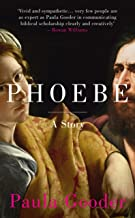 The author is a leading New Testament scholar and popular conference speaker. In this unique book she combines her knowledge and understanding with creative flare and narrative beauty. She rolls into one the Gospel message, the historical narrative of The Acts of the Apostles together with a taste of the cultural, doctrinal and political challenges facing the early churches, each in their own context, and as recipients of St. Paul’s letters, such as Romans and 
1 Corinthians. 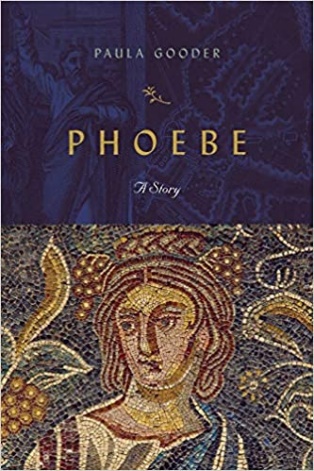 Read just one short chapter per day, and you would easily finish it during Lent. I sipped it like nectar! Offers to host a book-club styled discussion on Zoom towards the end of March and/or after Easter would be warmly welcomed. (I’ve never been to a book-club!)Lent Devotional Group:
Commitment to Christ
Mondays at 7.30 pm, from 22nd Feb.
Expressions of interest to Janet Phythian 
Mobile and WhatsApp: 07471-509950.
Janet is a member of the congregation in Plaxtol and a returning missionary with links in Mozambique.Lent Study Group:
Living in Love and faith
Chance to participate in the wider Church of England process concerning Inclusion, gender and sexuality.
Short online video preparation and Zoom discussions, 
Wednesdays at either 11am or 8pm, from 24th Feb.
Expressions of interest to Peter Hayler (Rector):
rectorswp@gmail.com 